О внесении изменений в постановлениеадминистрации Мариинско-Посадскогорайона Чувашской Республики от 08.04.2020 № 272 «О создании межведомственнойкомиссии по приёмке жилых помещений, приобретаемых для детей – сирот и детей, оставшихсябез попечения родителей, лиц из числа детей-сирот и детей, оставшихся без попечения родителей, лиц, которые относились к категории детей-сирот и детей, оставшихся без попечения родителей, и достигли возраста 23 лет в Мариинско -Посадском районе Чувашской Республики».         Администрация  Мариинско – Посадского района Чувашской Республики                       п о с т а н о в л я е т: 1.Внести следующие изменения в постановление администрации Мариинско-Посадского района Чувашской Республики от 08.04.2020 № 272 «О создании межведомственной комиссии по приёмке жилых помещений, приобретаемых для детей-сирот и детей, оставшихся без попечения родителей, лиц из числа детей-сирот и детей, оставшихся без попечения родителей, лиц, которые относились к категории детей-сирот и детей, оставшихся без попечения родителей, и достигли возраста 23 лет в Мариинско -Посадском районе Чувашской Республики»:           Приложение № 2 изложить в новой редакции, согласно Приложению к настоящему постановлению.	2.Признать утратившим силу постановление Администрации Мариинско-Посадского района Чувашской Республики от 05.06.2020 №355 « О внесении изменений в постановление администрации Мариинско-Посадского района Чувашской Республики от 08.04.2020 № 272 «О создании межведомственной комиссии по приёмке жилых помещений, приобретаемых для детей – сирот и детей, оставшихся без попечения родителей, лиц из числа детей-сирот и детей, оставшихся без попечения родителей, лиц, которые относились к категории детей-сирот и детей, оставшихся без попечения родителей, и достигли возраста 23 лет в Мариинско-Посадском районе Чувашской Республики».3. Настоящее постановление вступает в силу со дня его опубликования.          Глава администрации          Мариинско-Посадского района                                                           В.Н.МустаевСОСТАВмежведомственной комиссии по приемке жилых помещений,приобретаемых в муниципальную собственность в целях формирования специализированного жилищного фонда для детей-сирот, детей оставшихся без попечения родителей, на территории Мариинско-Посадского районаНачальник отдела градостроительства и развитияобщественной инфраструктуры                                                                   О.И.Тихонова     И.о.начальника отдела юридической службыадминистрации Мариинско-Посадского района                                      А.А.КрасноваВедущий специалист отдела градостроительства и развития общественной инфраструктуры Мариинско-Посадского района                                                                    Р.Ю.Сироткина Главный специалист эксперт отдела организационной работы	         С.В.СапожниковаЧăваш  РеспубликинСĕнтĕрвăрри районĕн администрацийĕЙ Ы Ш Ǎ Н У                                  №Сĕнтĕрвăрри  хули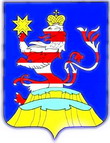 Чувашская  РеспубликаАдминистрацияМариинско-Посадского районаП О С Т А Н О В Л Е Н И Е23.07.2021  № 408г. Мариинский  ПосадПредседатель комиссии:Арсентьева С.В.-заместитель главы администрации – начальник отдела образования и молодежной политики;Заместитель председателя  комиссии:Тихонова О.И-начальник отдела градостроительства и развития общественной инфраструктуры;Секретарь комиссии:Сироткина Р.Ю.-ведущий специалист эксперт отдела градостроительства и развития общественной инфраструктуры;Члены комиссии:Цветкова О.В.-начальник отдела юридической службы администрации Мариинско-Посадского района (по согласованию);Краснова А.А.-ведущий специалист эксперт отдела юридической службы администрации Мариинско-Посадского района (по согласованию);Вахтеркина Н.Г.-главный специалист эксперт по опеке и попечительству администрации Мариинско-Посадского района;Назарова Н.В. Управляющие компании--заместитель начальника отдела экономики и имущественных отношений администрации Мариинско-Посадского района( по согласованию)